Supplementary Table 1: Patient demographic and clinical characteristics.*Two patients had a history of both thoracic and extrathoracic tumors.Supplementary Table 2: Nodule and procedure characteristics.Data are presented as n (%), mean ± standard deviation, or median (Q1, Q3). *Defining trachea as the 0 generation, main bronchi as the 1st generation, lobar bronchi as the 2nd generation, segmental as the 3rd generation, and so on. †1 Breast cancer metastasis, 3 colorectal cancer metastasis, 1 osteosarcoma metastasis, 1 epithelial odontogenic ameloblastoma metastasis. CT: Computed tomography; LUL: Left upper lobe; LLL: Left lower lobe; RUL: Right upper lobe; RML: Right middle lobe; RLL: Right lower lobe; r-EBUS: Radial-endobronchial ultrasound.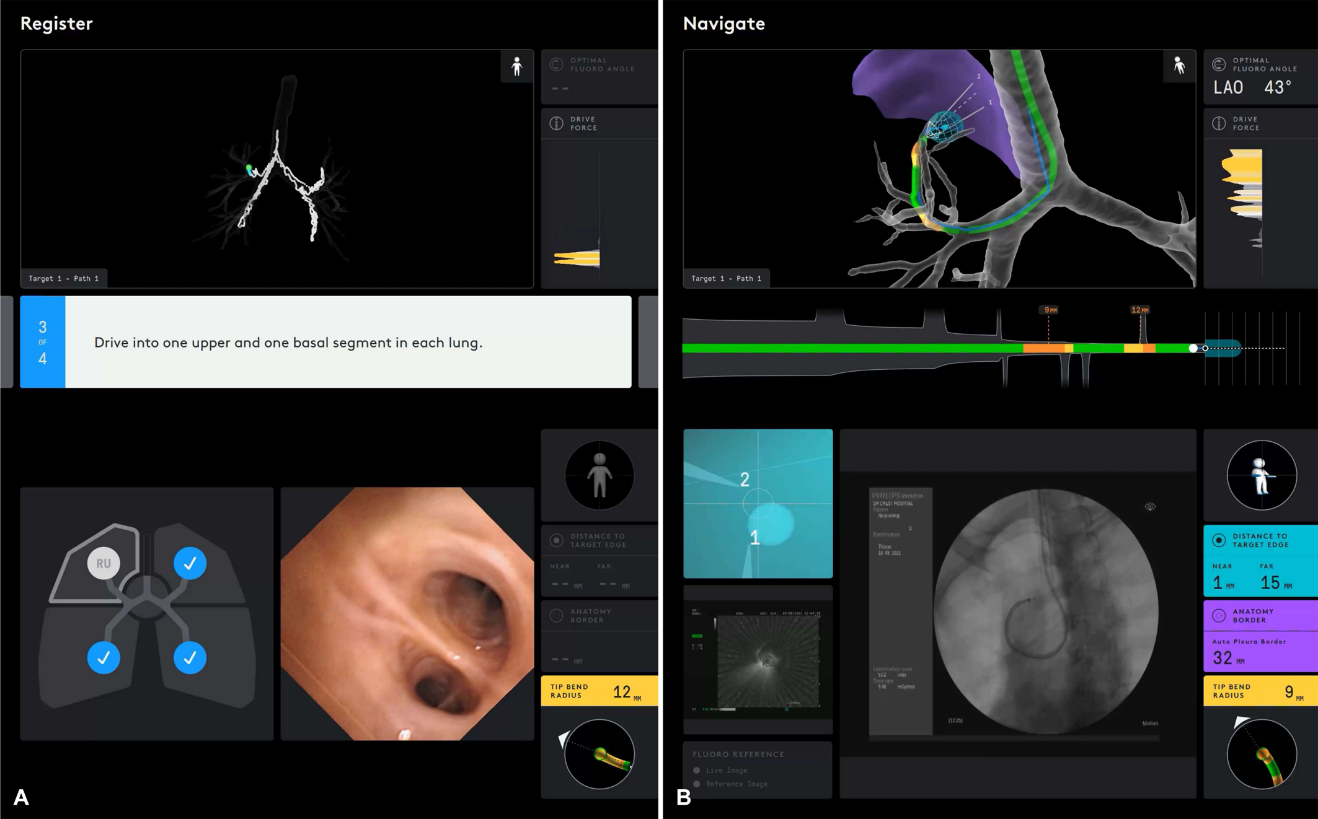 Supplementary Figure 1: A case of ION™ procedure. (A) Screenshot of the registration process. (B) Screenshot of the navigation to the nodule. The blue curved line was the pathway created by the PlanPoint software. The green curved line showed the location of the catheter to the target (blue ball). The radial-endobronchial ultrasound and fluoroscopy images confirming the nodule were shown in the bottom left and center of the bottom monitor screen, respectively. Distances from the catheter tip to the target and to the visceral pleural border were displayed on the screen.Variablesn%GenderFemale1033.3 Male2066.7 Age (years), median (range)63.5 (37.0–79.0)Smoking statusPrevious1136.7 Never1860.0 Current13.3 Prior history of cancerNone1860.0Primary thoracic4*13.3Primary extrathoracic10*33.3Prior thoracic surgeryNone2686.7Lobectomy310.0Wedge resection13.3VariablesValuesLesion locationLUL12 (40.0)LLL3 (10.0)RUL8 (26.7)RML2 (6.7)RLL5 (16.7)Lung centralityInner 2/3 lung Area 17 (56.7)Outer 1/3 lung Area 13 (43.3)Nodule type Solid26 (86.7)Part solid4 (13.3)CT bronchus sign Present23 (76.7)Absent7 (23.3)r-EBUS view before the first sampling attemptEccentric15 (50.0)Concentric 14 (46.7)No ultrasound visualization1 (3.3)Concentric view achieved before and/or during samplingsYes21 (70.0)No9 (30.0)Lesion visible by fluoroscopyYes24 (80.0)No6 (20.0)Lesion visible by r-EBUSYes29 (96.7)No1 (3.3	)Lymph node staging procedure performedYes5 (16.7)No25 (83.3)Lesion size (mm)Axial17.1 ± 4.3Coronal16.9 ± 5.7Sagittal16.7 ± 4.8Airway generation*7 (6, 8)Distance from nearest pleura or pleural surface (mm)4.5 (0, 13.5)Total cumulative fluoroscopy time (min)7.1 ± 3.3Nearest edge of the nodule (mm)10.5 (1.0, 17.3)Total procedure time (min)40.7 ± 18.0Registration time (min)3.4 ± 1.2Navigation time (min)3.5 (2.0, 11.0)Final diagnosisLung adenocarcinoma18 (60.0)Non-small cell lung cancer-not otherwise specified5 (16.7)Extrathoracic tumor metastasis6† (20.0)Organizing pneumonia1 (3.3)Primary lung cancer stage23 (76.7)IA24 (17.4)IA33 (13.0)IIIB3 (13.0)IVA9 (39.1)IVB4 (17.4)